Добрый день, уважаемые студенты группы 34. « Продавец, контролёр- кассир». Сегодня 06.11.2020.Пятница   Дистанционное обучение по МДК 01.01. «Розничная торговля непродовольственными товарами» 6 часа ( часы 75-- 80)Тема урока: Практическая работа «Изучение ассортимента стиральных машин , утюгов, холодильников.»Готовые работы сфотографировать и отправить результаты на почту tika.71@mail.ru или личное сообщение в ВАТСАП.За задания вы должны получить 1 оценку, если до конца дня ( до 16-00)не будут выполнены все задания, в журнал будут выставлены неудовлетворительные оценки .Преподаватель Щапова С.А.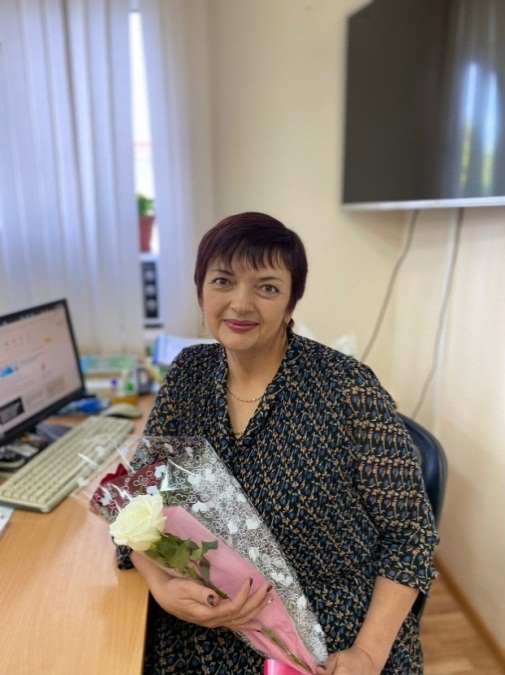 Вопросы для самоконтроля ( ответить письменно в тетради )1. Перечислите виды бельеобрабатывающих машин и приборов.2. Чем отличается автоматическая стиральная машина от полуавтоматической?3. В какой последовательности проводят экспертизу качества стиральных машин?Практическая работа Тема: изучение ассортимента бытовых электрических стиральных машинЦель работы: изучить современный ассортимент электрических стиральных машин; ознакомиться с основными производителями; изучить требования нормативно-технической документации к качеству стиральных машин.Материальное обеспечение: образцы стиральных машин в сети интернет , узлы машин, каталоги, ГОСТ 8051-83.Задание 1. Изучение требований к качеству стиральных машин( письменно в теради)Изучите требования к качеству стиральных машин по ГОСТ 8051-83 и дайте ответы письменно в тетради на следующие вопросы:1. По каким показателям проводятся приемо-сдаточные испытания стиральной машины?2. Какова программа проверки качества машин потребителями?3. Каков средний срок службы бытовой электрической стиральной машины?4. Каков гарантийный срок эксплуатации стиральной машины?5. Какая длина устанавливается для сливного и наливного шлангов полуавтоматической стиральной машины?6. Какова средняя наработка на отказ стиральной машины?Задание 2. Товароведная оценка стиральных машин*(письменно в тетради)Дайте полную товароведную характеристику трем образцам бытовых электрических стиральных машин ( образцы в сети интернет)  Результаты оформите в виде табл. Таблица Товароведная характеристика БЭСМ( Бытовые электрические стиральные машины)Цель работы: изучить современный ассортимент электрических приборов для глажки, (утюги.); ознакомиться с основными производителями; изучить требования нормативно-технической документации к качеству электрических приборов для глажки, (утюги.)Задание 3.. Товароведная оценка приборов для глажки ( утюги) письменно в  тетради.Дайте полную товароведную характеристику трем образцам бытовых приборов для глажки, утюги. ( образцы в сети интернет)  Результаты оформите в виде табл. Задание 5. Товароведная оценка холодильников ( письменно в  тетради.)Цель работы: изучить современный ассортимент бытовых холодильников , ознакомиться с основными производителями; изучить требования нормативно-технической документации к качеству бытовых холодильников эХод работы:Дайте полную товароведную характеристику трем образцам бытовых  холодильников ( образцы в сети интернет)  Результаты оформите в виде табл. Тип моделиНаименование моделиХарактеристика123Тип моделиНаименование моделиХарактеристика123Задание 4Вопросы для самоконтроля( ответить письменно в тетради)1. В чем различия абсорбционных, компрессорных и термоэлектрических холодильников?2. Какой принцип создания холода используется чаще всего в производстве бытовых холодильников?3. Чем определяется комфортность пользования холодильником?4. Какие требования предъявляются к качеству холодильников?5. В какой последовательности проводят экспертизу холодильников?Задание 4Вопросы для самоконтроля( ответить письменно в тетради)1. В чем различия абсорбционных, компрессорных и термоэлектрических холодильников?2. Какой принцип создания холода используется чаще всего в производстве бытовых холодильников?3. Чем определяется комфортность пользования холодильником?4. Какие требования предъявляются к качеству холодильников?5. В какой последовательности проводят экспертизу холодильников?Задание 4Вопросы для самоконтроля( ответить письменно в тетради)1. В чем различия абсорбционных, компрессорных и термоэлектрических холодильников?2. Какой принцип создания холода используется чаще всего в производстве бытовых холодильников?3. Чем определяется комфортность пользования холодильником?4. Какие требования предъявляются к качеству холодильников?5. В какой последовательности проводят экспертизу холодильников?Задание 4Вопросы для самоконтроля( ответить письменно в тетради)1. В чем различия абсорбционных, компрессорных и термоэлектрических холодильников?2. Какой принцип создания холода используется чаще всего в производстве бытовых холодильников?3. Чем определяется комфортность пользования холодильником?4. Какие требования предъявляются к качеству холодильников?5. В какой последовательности проводят экспертизу холодильников?Тип моделиНаименование моделиХарактеристика123